	                     КАРАР                                                               РЕШЕНИЕ               21 ноябрь 2017 й.                   № 171                21 ноября 2017 г.О проекте решения Совета сельского поселения Максим - Горьковский сельсовет муниципального района Белебеевский район Республики Башкортостан «О бюджете сельского поселения Максим - Горьковский сельсовет муниципального района Белебеевский район Республики Башкортостан на 2018 год и на плановый период  2019 и  2020 годов »         В соответствии со статьей  10 Устава сельского поселения Максим - Горьковский сельсовет муниципального района Белебеевский район Республики Башкортостан и Положением о публичных слушаниях по проектам муниципальных правовых актов местного значения сельского поселения Максим - Горьковский сельсовет муниципального района Белебеевский район Республики Башкортостан   Совет сельского поселения Максим - Горьковский сельсовет муниципального района Белебеевский район Республики Башкортостан РЕШИЛ:1. Одобрить проект решения «О бюджете сельского поселения Максим - Горьковский сельсовет муниципального района Белебеевский район  Республики Башкортостан на 2018 год и на плановый период  2019 и 2020 годов» ( прилагается ).2. Обнародовать проект решения «О бюджете сельского поселения Максим - Горьковский сельсовет муниципального района Белебеевский район Республики Башкортостан на 2018 год и на плановый период  2019 и 2020 годов» в здании администрации сельского поселения Максим - Горьковский сельсовет по адресу: 452014, Республика Башкортостан, Белебеевский район, с. Центральная усадьба племзавода имени Максима Горького ул. Садовая д. 3  и на официальном сайте по адресу: http://maksimadm.ru/.3. Провести публичные слушания по проекту решения «О бюджете сельского поселения Максим - Горьковский сельсовет муниципального района Белебеевский район Республики Башкортостан на 2018 год и на плановый период  2019 и 2020 годов» 29 ноября 2017 года в 14 часов по адресу: 452014, Республика Башкортостан, Белебеевский район, с. ЦУ племзавода имени Максима Горького, ул. Садовая, д. 3 (МАУК «Максим - Горьковский СДК»).4. Подготовку и проведение публичных слушаний по проекту решения  «О бюджете сельского поселения Максим - Горьковский сельсовет муниципального района Белебеевский район Республики Башкортостан на 2018 год и на плановый период  2019 и 2020 годов» возложить на комиссию по подготовке и проведению публичных слушаний по проектам муниципальных правовых актов местного значения сельского поселения Максим - Горьковский сельсовет муниципального района Белебеевский район Республики Башкортостан.5. Обнародовать до 23 ноября 2017 года информацию о месте размещения проекта решения «О бюджете сельского поселения Максим - Горьковский сельсовет муниципального района Белебеевский район Республики Башкортостан на 2018 год и на плановый период  2019 и 2020 годов», дату, время, и место проведения публичных слушаний по адресу: 452014, Республика Башкортостан, Белебеевский район, с. ЦУ племзавода имени Максима Горького, ул. Садовая, д. 3 и на официальном сайте по адресу: http://maksimadm.ru/.6. Установить прием письменных предложений жителей сельского поселения Максим - Горьковский сельсовет по проекту решения «О бюджете сельского поселения Максим - Горьковский сельсовет муниципального района Белебеевский район Республики Башкортостан на 2018 год и на плановый период  2019 и 2020 годов» с 22 ноября 2017 г.  по 28 ноября 2017 г. по адресу: 452014, Республика Башкортостан, Белебеевский район, с. ЦУ племзавода имени Максима Горького, ул. Садовая, д. 3  с 14 до 17 часов в рабочие дни.Председатель Совета                                                              Н.К. КрасильниковаБАШКОРТОСТАН   РЕСПУБЛИКАҺЫБəлəбəй районы муниципаль районынынМаксим-Горький ауыл  Советы ауыл  биләмәhе Советы.Горький ис. ПУЙ ауылы, Бакса  урамы, 3Тел. 2-07-40, факс: 2-08-98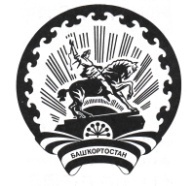 РЕСПУБЛИКА   БАШКОРТОСТАНСовет  сельского поселенияМаксим – Горьковский  сельсоветмуниципального района  Белебеевский район452014, с. ЦУП им. М, Горького, ул. Садовая, д.3Тел. 2-08-98, факс: 2-08-98